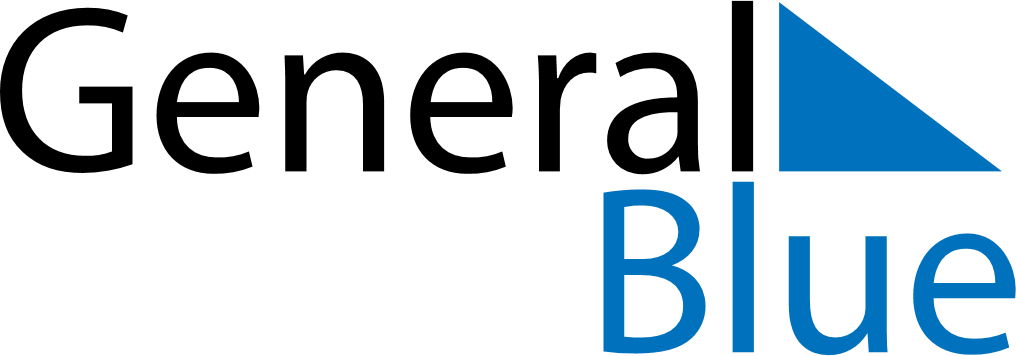 June 2024June 2024June 2024June 2024June 2024June 2024June 2024Shangrao, Jiangxi, ChinaShangrao, Jiangxi, ChinaShangrao, Jiangxi, ChinaShangrao, Jiangxi, ChinaShangrao, Jiangxi, ChinaShangrao, Jiangxi, ChinaShangrao, Jiangxi, ChinaSundayMondayMondayTuesdayWednesdayThursdayFridaySaturday1Sunrise: 5:11 AMSunset: 7:01 PMDaylight: 13 hours and 50 minutes.23345678Sunrise: 5:10 AMSunset: 7:01 PMDaylight: 13 hours and 50 minutes.Sunrise: 5:10 AMSunset: 7:02 PMDaylight: 13 hours and 51 minutes.Sunrise: 5:10 AMSunset: 7:02 PMDaylight: 13 hours and 51 minutes.Sunrise: 5:10 AMSunset: 7:02 PMDaylight: 13 hours and 52 minutes.Sunrise: 5:10 AMSunset: 7:03 PMDaylight: 13 hours and 52 minutes.Sunrise: 5:10 AMSunset: 7:03 PMDaylight: 13 hours and 53 minutes.Sunrise: 5:10 AMSunset: 7:03 PMDaylight: 13 hours and 53 minutes.Sunrise: 5:10 AMSunset: 7:04 PMDaylight: 13 hours and 54 minutes.910101112131415Sunrise: 5:10 AMSunset: 7:04 PMDaylight: 13 hours and 54 minutes.Sunrise: 5:10 AMSunset: 7:05 PMDaylight: 13 hours and 55 minutes.Sunrise: 5:10 AMSunset: 7:05 PMDaylight: 13 hours and 55 minutes.Sunrise: 5:10 AMSunset: 7:05 PMDaylight: 13 hours and 55 minutes.Sunrise: 5:10 AMSunset: 7:05 PMDaylight: 13 hours and 55 minutes.Sunrise: 5:10 AMSunset: 7:06 PMDaylight: 13 hours and 56 minutes.Sunrise: 5:10 AMSunset: 7:06 PMDaylight: 13 hours and 56 minutes.Sunrise: 5:10 AMSunset: 7:07 PMDaylight: 13 hours and 56 minutes.1617171819202122Sunrise: 5:10 AMSunset: 7:07 PMDaylight: 13 hours and 56 minutes.Sunrise: 5:10 AMSunset: 7:07 PMDaylight: 13 hours and 56 minutes.Sunrise: 5:10 AMSunset: 7:07 PMDaylight: 13 hours and 56 minutes.Sunrise: 5:10 AMSunset: 7:07 PMDaylight: 13 hours and 57 minutes.Sunrise: 5:11 AMSunset: 7:08 PMDaylight: 13 hours and 57 minutes.Sunrise: 5:11 AMSunset: 7:08 PMDaylight: 13 hours and 57 minutes.Sunrise: 5:11 AMSunset: 7:08 PMDaylight: 13 hours and 57 minutes.Sunrise: 5:11 AMSunset: 7:08 PMDaylight: 13 hours and 57 minutes.2324242526272829Sunrise: 5:11 AMSunset: 7:09 PMDaylight: 13 hours and 57 minutes.Sunrise: 5:12 AMSunset: 7:09 PMDaylight: 13 hours and 57 minutes.Sunrise: 5:12 AMSunset: 7:09 PMDaylight: 13 hours and 57 minutes.Sunrise: 5:12 AMSunset: 7:09 PMDaylight: 13 hours and 56 minutes.Sunrise: 5:12 AMSunset: 7:09 PMDaylight: 13 hours and 56 minutes.Sunrise: 5:13 AMSunset: 7:09 PMDaylight: 13 hours and 56 minutes.Sunrise: 5:13 AMSunset: 7:09 PMDaylight: 13 hours and 56 minutes.Sunrise: 5:13 AMSunset: 7:09 PMDaylight: 13 hours and 55 minutes.30Sunrise: 5:14 AMSunset: 7:09 PMDaylight: 13 hours and 55 minutes.